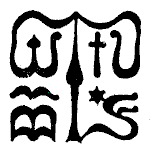 Wesley János Lelkészképző Főiskola Szociális munka szakTantárgy kódjaSMAV468SMAV468SMAV468Tantárgy elnevezéseSzociális munka cigányokkal (romákkal)Szociális munka cigányokkal (romákkal)Szociális munka cigányokkal (romákkal)Tantárgy oktatójának nevedr. Bánlaky PálBeosztása, tudományos fokozatafőiskolai tanár, kandidátusTantárgy óraszámanappali tagozaton 30 tanóra/ félévlevelező tagozaton 16 tanóra/félévnappali tagozaton 30 tanóra/ félévlevelező tagozaton 16 tanóra/félévnappali tagozaton 30 tanóra/ félévlevelező tagozaton 16 tanóra/félévTanóra típusaelőadás, tréning előadás, tréning előadás, tréning Meghirdetési időszaktavaszi félévtavaszi félévtavaszi félévKreditszám  3 kredit   3 kredit   3 kredit A tantárgy céljaA tárgy oktatásában itt elsősorban a cigány kultúra (szokások, normák, értékek, mindennapi magatartáskultúra) megismertetésére helyezzük a hangsúlyt. Ennek alapján a hallgatókkal közösen fogalmazzuk meg, hogy a cigány kliensekkel végzett szociális munkának melyek a sajátosságai.A tárgy oktatásában itt elsősorban a cigány kultúra (szokások, normák, értékek, mindennapi magatartáskultúra) megismertetésére helyezzük a hangsúlyt. Ennek alapján a hallgatókkal közösen fogalmazzuk meg, hogy a cigány kliensekkel végzett szociális munkának melyek a sajátosságai.A tárgy oktatásában itt elsősorban a cigány kultúra (szokások, normák, értékek, mindennapi magatartáskultúra) megismertetésére helyezzük a hangsúlyt. Ennek alapján a hallgatókkal közösen fogalmazzuk meg, hogy a cigány kliensekkel végzett szociális munkának melyek a sajátosságai.Szükséges előtanulmányok, feltételezett tudásanyagTársadalomtörténet, Szociológia Társadalomtörténet, Szociológia Társadalomtörténet, Szociológia Fejlesztendő kompetenciaterületeka) tudása: Ismernie kell az etnikumról, etnikai kultúráról szóló elméleti álláspontokat, a magyar előítélet-kutatások fő eredményeit. Ismernie kell a magyarországi cigányok kultúrájának fő sajátosságaitb) képességei: Képes megkülönböztetni a vélekedéseket, sztereotipiákat, előítéleteket a bizonyítékokkal alátámasztott társadalmi tényektől, leírásoktól, elemzésektől.c) attitűdje: Nyitott mások megismerésére, empátiával viszonyul az emberekhez, családokhoz, csoportokhoz és közösségekhez.a) tudása: Ismernie kell az etnikumról, etnikai kultúráról szóló elméleti álláspontokat, a magyar előítélet-kutatások fő eredményeit. Ismernie kell a magyarországi cigányok kultúrájának fő sajátosságaitb) képességei: Képes megkülönböztetni a vélekedéseket, sztereotipiákat, előítéleteket a bizonyítékokkal alátámasztott társadalmi tényektől, leírásoktól, elemzésektől.c) attitűdje: Nyitott mások megismerésére, empátiával viszonyul az emberekhez, családokhoz, csoportokhoz és közösségekhez.a) tudása: Ismernie kell az etnikumról, etnikai kultúráról szóló elméleti álláspontokat, a magyar előítélet-kutatások fő eredményeit. Ismernie kell a magyarországi cigányok kultúrájának fő sajátosságaitb) képességei: Képes megkülönböztetni a vélekedéseket, sztereotipiákat, előítéleteket a bizonyítékokkal alátámasztott társadalmi tényektől, leírásoktól, elemzésektől.c) attitűdje: Nyitott mások megismerésére, empátiával viszonyul az emberekhez, családokhoz, csoportokhoz és közösségekhez.Tantárgyi leírásTágabb elméleti alapok: kisebbség és etnikum, előítéletek, kirekesztés, diszkrimináció.A magyarországi cigányság története. Hangsúlyos elem: a romungrók (a magyar anyanyelvű cigányok, akik az összes magyarországi cigánynak nagyjából kétharmadát teszik) több évszázad (nagyjából a 15.-17. sz.) óta itt élnek, teljesen egyértelműen hazai magyarnak tekintendők. (Az oláhcigányok – akik eredetileg lovári anyanyelvűek, de az utóbbi évtizedekben náluk is felgyorsult a nyelvváltás – is nagyjából másfél-kétszáz éve /5-6 generáció!!!/ itt élnek, és a beások is 100-150 éve /ez is vagy 4-5 generáció/ vándoroltak be, tehát minden szempontból „magyar”-nak, de legalábbis magyar állampolgárnak tekintendők.)Demográfiai jellegű sajátosságok: tipikusan nagyobb gyermekszám, többgenerációs családok gyakoribb volta, alulképzettség, utóbbi következtében a munkaerő piacon hátrányos helyzet.A cigány kultúra sajátosságai.És a – minden kurzusban megvitatandó – kérdés: vannak-e a cigányokkal végzett szociális munkának sajátos követelményei?Tágabb elméleti alapok: kisebbség és etnikum, előítéletek, kirekesztés, diszkrimináció.A magyarországi cigányság története. Hangsúlyos elem: a romungrók (a magyar anyanyelvű cigányok, akik az összes magyarországi cigánynak nagyjából kétharmadát teszik) több évszázad (nagyjából a 15.-17. sz.) óta itt élnek, teljesen egyértelműen hazai magyarnak tekintendők. (Az oláhcigányok – akik eredetileg lovári anyanyelvűek, de az utóbbi évtizedekben náluk is felgyorsult a nyelvváltás – is nagyjából másfél-kétszáz éve /5-6 generáció!!!/ itt élnek, és a beások is 100-150 éve /ez is vagy 4-5 generáció/ vándoroltak be, tehát minden szempontból „magyar”-nak, de legalábbis magyar állampolgárnak tekintendők.)Demográfiai jellegű sajátosságok: tipikusan nagyobb gyermekszám, többgenerációs családok gyakoribb volta, alulképzettség, utóbbi következtében a munkaerő piacon hátrányos helyzet.A cigány kultúra sajátosságai.És a – minden kurzusban megvitatandó – kérdés: vannak-e a cigányokkal végzett szociális munkának sajátos követelményei?Tágabb elméleti alapok: kisebbség és etnikum, előítéletek, kirekesztés, diszkrimináció.A magyarországi cigányság története. Hangsúlyos elem: a romungrók (a magyar anyanyelvű cigányok, akik az összes magyarországi cigánynak nagyjából kétharmadát teszik) több évszázad (nagyjából a 15.-17. sz.) óta itt élnek, teljesen egyértelműen hazai magyarnak tekintendők. (Az oláhcigányok – akik eredetileg lovári anyanyelvűek, de az utóbbi évtizedekben náluk is felgyorsult a nyelvváltás – is nagyjából másfél-kétszáz éve /5-6 generáció!!!/ itt élnek, és a beások is 100-150 éve /ez is vagy 4-5 generáció/ vándoroltak be, tehát minden szempontból „magyar”-nak, de legalábbis magyar állampolgárnak tekintendők.)Demográfiai jellegű sajátosságok: tipikusan nagyobb gyermekszám, többgenerációs családok gyakoribb volta, alulképzettség, utóbbi következtében a munkaerő piacon hátrányos helyzet.A cigány kultúra sajátosságai.És a – minden kurzusban megvitatandó – kérdés: vannak-e a cigányokkal végzett szociális munkának sajátos követelményei?Kötelező és ajánlott irodalomKötelező: Alapismeretek cigányokról (romákról) szociális munkásoknak. Szöveggyűjtemény (szerk.: Bánlaky Pál), Wesley Könyvek szociális munkásoknak.ALAPIRODALMAK A HAZAI CIGÁNY/ROMA NÉPESSÉGRE VONATKOZÓ TÁRSADALOMTÖRTÉNET, TÁRSADALOMISMERET OKTATÁSÁHOZ; Pécsi Tudományegyetem, Romológia és Nevelésszociológia Tanszék PÉCS, 2015.Ajánlott: (A tárgy oktatójának saját könyvei és tanulmányai; ezek és további ajánlott irodalmak minden esetben a kurzus hallgatóinak előzetes ismeretei és attitűdjei – amelyek felmérésére az első órán sor kerül – alapján kerülnek kiválasztásra.) Kötelező: Alapismeretek cigányokról (romákról) szociális munkásoknak. Szöveggyűjtemény (szerk.: Bánlaky Pál), Wesley Könyvek szociális munkásoknak.ALAPIRODALMAK A HAZAI CIGÁNY/ROMA NÉPESSÉGRE VONATKOZÓ TÁRSADALOMTÖRTÉNET, TÁRSADALOMISMERET OKTATÁSÁHOZ; Pécsi Tudományegyetem, Romológia és Nevelésszociológia Tanszék PÉCS, 2015.Ajánlott: (A tárgy oktatójának saját könyvei és tanulmányai; ezek és további ajánlott irodalmak minden esetben a kurzus hallgatóinak előzetes ismeretei és attitűdjei – amelyek felmérésére az első órán sor kerül – alapján kerülnek kiválasztásra.) Kötelező: Alapismeretek cigányokról (romákról) szociális munkásoknak. Szöveggyűjtemény (szerk.: Bánlaky Pál), Wesley Könyvek szociális munkásoknak.ALAPIRODALMAK A HAZAI CIGÁNY/ROMA NÉPESSÉGRE VONATKOZÓ TÁRSADALOMTÖRTÉNET, TÁRSADALOMISMERET OKTATÁSÁHOZ; Pécsi Tudományegyetem, Romológia és Nevelésszociológia Tanszék PÉCS, 2015.Ajánlott: (A tárgy oktatójának saját könyvei és tanulmányai; ezek és további ajánlott irodalmak minden esetben a kurzus hallgatóinak előzetes ismeretei és attitűdjei – amelyek felmérésére az első órán sor kerül – alapján kerülnek kiválasztásra.) Ismeretek ellenőrzésének módjaFélév során dolgozatok és félév végi záródolgozat.A cigány kultúra egyes elemeit ténylegesen bemutató „prezentációk”. (pl. ha valaki a speciális cigány ételekről akar beszámolni, hoznia kell kóstolót.)Félév során dolgozatok és félév végi záródolgozat.A cigány kultúra egyes elemeit ténylegesen bemutató „prezentációk”. (pl. ha valaki a speciális cigány ételekről akar beszámolni, hoznia kell kóstolót.)Félév során dolgozatok és félév végi záródolgozat.A cigány kultúra egyes elemeit ténylegesen bemutató „prezentációk”. (pl. ha valaki a speciális cigány ételekről akar beszámolni, hoznia kell kóstolót.)Tantárgy tárgyi követelményeitanterem, írásvetítő, projektor (DVD lejátszó)tanterem, írásvetítő, projektor (DVD lejátszó)tanterem, írásvetítő, projektor (DVD lejátszó)